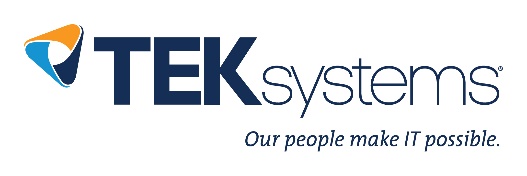 Information Security LeaderDevelop Strategies that Mature Comprehensive Information Security Dedicated, forward-thinking Security expert who implements comprehensive programs in government, healthcare, and financial environments to constantly evolve and mitigate risk for current threats. Educate and train staff, heightening awareness and strengthening the first line of defense. Promote communication among all levels of organizations, gaining security commitment that protects assets and provides safe work environments. Approachable and ethical leader, supporting positive and collaborative team culture. Areas of expertise include: Alignment of Information Security Programs to NIST FrameworkInformation Security Governance & Risk Management| Vulnerability AssessmentPROFESSIONAL EXPERIENCEWELLS FARGO	2020 – PresentInformation Security Risk ConsultantCompleting security plans for assessments (both net new and annual) within the Security Planning & Assessment of Risks/Controls (sparc) platform.Working with multiple lines of business subject matter experts through the discovery process to collect pertinent data and perform assessments.  Upon completion, reviews and results are documented, appropriate actions are taken and approved.Bank of the West	2019 – 2019Security Compliance ConsultantCreated policy alignment response (utilizing BNP Paribas requirements) compilation to assist the organization in becoming compliant with the European requirements. Performed multiple interviews with diverse operational areas within the bank to determine current alignment with bank policies and directives.Vitalant	2019 – 2019Operational Risk ConsultantImplemented policy framework (utilizing NIST SP800-16) to assist the organization in their effort to attain Hi-Trust compliant. Researched, created, and presented cyber security policies, to management to strengthen information system security and preservation of corporate image.WELLS FARGO, Chandler, AZ	2015 – 2019Operational Risk ConsultantCreated and implemented framework (utilizing NIST SP800-16) that identified training vulnerabilities to highlight appropriate training for staff. Managed and presented security awareness presentations. Researched, created, and presented cyber security awareness materials (webinars, promotional activities), ensuring continual information security (IS) awareness for all team members and strengthening preservation of corporate image.Aligned internal job functions and responsibilities with NIST framework; utilized framework recommendations to improve visibility and value of Education and Awareness business unit, justifying existence of unit as separate entity.Set IS game framework standard for team members; authored detailed procedures, based on understanding, protection of business longevity, and avoiding knowledge loss, minimizing single points of failure and enhancing job duty transitions.ARIZONA STATE RETIREMENT SYSTEM	2013 – 2015Information Security OfficerServed as primary resource to staff and senior management on resolving program issues. Reviewed, created, or updated IS procedures surrounding administrative and operational state retirement programs.Developed comprehensive IS program, expanding effectiveness and maturing program by implementing NIST framework policies, standards, and procedures / processes and providing performance indicators for senior management.Oversaw risk and remediation activities, achieving acceptable resolutions that met state / federal guidelines and laws.Opened lines of communication between business units, staff, and oversight authorities, minimizing future risks; provided avenue for communicating issues sooner rather later, increasing cooperation and information sharing.Leveraged cyber security expertise, helping state government staff resolve complex, technical, and analytical security challenges, improving compliance and creating effective layered security for business systems.SUTTER HEALTH FOUNDATION	2011 – 2013Security AnalystOversaw security risk review assignments and incident management processes. Researched current vulnerabilities centered on medical information technology environment. Advised staff on resolving complex technical problems.Championed development, implementation, and maintenance of security risk review program, minimizing risk for hospital environment.Identified and addressed areas for improvement and opportunity, including enhancing incident response documentation and data security incident response processes.STATE OF CALIFORNIA	2009 – 2011Information Security SpecialistSpearheaded development and implementation of plans and programs throughout California, providing in-depth consulting services for state departments and agencies. Oversaw security risk and incident management, proactively anticipating and addressing potential vulnerabilities and opportunity areas.Championed development, implementation, and maintenance of State of California’s enterprise risk management program, including formal training program for IS officers. Provided concentrated view of risk management for individual departments.Leveraged IS expertise as member of California Privacy and Security Advisory Board (CalPSAB) assisting state agencies during incidents and mitigating risk exposure.Cultivated relationships with state, federal, and local entities, optimizing IS practices and reducing program expenditures.EDUCATIONMaster of Science (MS), Information Assurance (MSIA), Norwich, University, Northfield, VTBachelor of Science (BS), Computer Science, National University, Sacramento, CACERTIFICATIONS & PROFESSIONAL MEMBERSHIPSCertified Information Systems Security Professional (CISSP) #62829Member, International Information Systems Security Certification Consortium (ISC²)ITIL® Foundation Certificate in IT Service ManagementInformation Systems and Security Association (ISSA)Member, InfraGardSpecialized Security solutionsVulnerability Scanners (Nexpose) | Web Filters (BlueCoat, Websense)